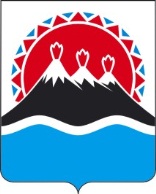 ИНСПЕКЦИЯ ГОСУДАРСТВЕННОГО СТРОИТЕЛЬНОГО НАДЗОРА КАМЧАТСКОГО КРАЯ(Инспекция ГСН Камчатского края)ПРИКАЗ № _______г. Петропавловск-Камчатский                                                                       «___» ____________ 2018 г.          В соответствии с Целевой моделью «Осуществление контрольно-надзорной деятельности в субъектах Российской Федерации», утверждённой распоряжением Правительства Российской Федерации от 31.01.2017 № 147-р, в целях реализации Плана мероприятий («Дорожной карты») по внедрению в Камчатском крае Целевой модели регулирования и правоприменения «Осуществление контрольно-надзорной деятельности», утверждённого распоряжением Правительства Камчатского края от 15.02.2017 № 66-РП, а также руководствуясь Методическими рекомендациями по составлению перечня правовых актов и их отдельных частей (положений), содержащих обязательные требования, соблюдение которых оценивается при проведении мероприятий по контролю в рамках отдельного вида государственного контроля (надзора), одобренными протоколом заседания подкомиссии по совершенствованию контрольных (надзорных) и разрешительных функций федеральных органов исполнительной власти при Правительственной комиссии по проведению административной реформы от 18 августа 2016 г. N 6, П Р И К А З Ы В А Ю:1. Утвердить  Перечень актов, содержащих обязательные требования, соблюдение которых оценивается при проведении мероприятий по контролю при осуществлении регионального государственного строительного надзора  Инспекцией государственного строительного надзора Камчатского края в соответствии с приложением к настоящему приказу.Руководитель Инспекции - главныйгосударственный инспекторгосударственного строительного надзора Камчатского края                                                                                С.Ю. ПрудниковПриложение N 1к приказу Инспекции ГСН Камчатского края от ____.____._______ г. N ____ПЕРЕЧЕНЬАКТОВ, СОДЕРЖАЩИХ ОБЯЗАТЕЛЬНЫЕ ТРЕБОВАНИЯ, СОБЛЮДЕНИЕ КОТОРЫХ ОЦЕНИВАЕТСЯ ПРИ ПРОВЕДЕНИИ МЕРОПРИЯТИЙ ПО КОНТРОЛЮ ПРИ ОСУЩЕСТВЛЕНИИ РЕГИОНАЛЬНОГО ГОСУДАРСТВЕННОГО СТРОИТЕЛЬНОГО НАДЗОРА ИНСПЕКЦИЕЙ ГОСУДАРСТВЕННОГО СТРОИТЕЛЬНОГО НАДЗОРА КАМЧАТСКОГО КРАЯРаздел I. Международные договоры Российской Федерациии акты органов Евразийского экономического союзаРаздел II. Федеральные законыРаздел II. Указы Президента РоссийскойФедерации, постановления и распоряжения ПравительстваРоссийской ФедерацииРаздел III. Нормативные правовые акты федеральных органовисполнительной власти и нормативные документы федеральныхорганов исполнительной властиРаздел IV. Нормативные правовые акты органовисполнительной власти и нормативные документы органов исполнительной властиКамчатского краяПримечание. В соответствии с пунктом 4(1) Положения об осуществлении государственного строительного надзора в Российской Федерации, утвержденного постановлением Правительства Российской Федерации от 01.02.2006 N 54 (ред. от 29.04.2014) "О государственном строительном надзоре в Российской Федерации", в случае отсутствия технических регламентов предметом государственного строительного надзора является проверка соответствия выполняемых работ, применяемых строительных материалов и результатов таких работ строительным нормам и правилам, санитарно-эпидемиологическим правилам и нормативам, требованиям пожарной безопасности, требованиям в области охраны окружающей среды, требованиям в отношении энергетической эффективности и требованиям в отношении оснащенности объекта капитального строительства приборами учета используемых энергетических ресурсов, требованиям государственной охраны объектов культурного наследия и требованиям к сохранению объектов культурного наследия, нормам и правилам инженерно-технических мероприятий гражданской обороны, требованиям промышленной безопасности, требованиям надежности и безопасности в электроэнергетике, нормам и правилам безопасности гидротехнических сооружений, иным правилам безопасности и государственным стандартам, а также требованиям других нормативных правовых актов Российской Федерации и нормативных правовых актов федеральных органов исполнительной власти, а также нормативных правовых актов Камчатского края  подлежащих обязательному исполнению при строительстве, реконструкции объектов капитального строительства.Об утверждении Перечня правовых актов, содержащих обязательные требования, соблюдение которых оценивается при проведении мероприятий по контролю при осуществлении регионального государственного строительного надзора Инспекцией государственного строительного надзора Камчатского краяNНаименование и реквизиты актаКраткое описание круга лиц и (или) перечня объектов, в отношении которых устанавливаются обязательные требованияУказание на структурные единицы акта, соблюдение которых оценивается при проведении мероприятий по контролю1.Технический регламент Таможенного союза "Безопасность лифтов" (ТР ТС 011/2011), утвержденный решением Комиссии Таможенного союза от 18.10.2011 № 824Физические лица, индивидуальные предприниматели, юридические лица, осуществляющие монтаж и наладку лифтов и устройств безопасности лифтов при строительстве и реконструкции объектов капитального строительства, поднадзорных Инспекции ГСН Камчатского края, проектной документацией которых предусмотрен монтаж лифтов и устройств безопасности лифтов, предназначенных для их использования.Статьи 3, 4, 5, части 1, 3 - 3.7 статьи 6, статья 7, статья 9, приложения 1 и 2, пункты 3 - 3.3 приложения 3 2.Технический регламент Таможенного союза "Безопасность автомобильных дорог" (ТР ТС 014/2011), утвержденный решением Комиссии Таможенного союза от 18.10.2011 N 827Физические лица, индивидуальные предприниматели, юридические лица, осуществляющие строительство и реконструкцию автомобильных дорог общего пользования.Пункты 12, 14 - 14.5, 15, 16, 19, 20, 21, 24 - 24.5, 24.10, приложение 1, приложение 2 3.Технический регламент Таможенного союза "О безопасности машин и оборудования" (ТР ТС 010/2011), утвержденный решением Комиссии Таможенного союза от 18.10.2011 № 823Физические лица, индивидуальные предприниматели, юридические лица, выполняющие монтаж и наладку машин и (или) оборудования при строительстве и реконструкции объектов капитального строительства поднадзорных Инспекции ГСН Камчатского краяСтатьи 3, 5, 6, 7, части 1 - 6 статьи 8, приложение 3 4.Технический регламент Таможенного союза "О безопасности низковольтного оборудования" (ТР ТС 004/2011), утвержденный решением Комиссии Таможенного союза от 16.08.2011 № 768Физические лица, индивидуальные предприниматели, юридические лица, выполняющие монтаж и наладку электрического оборудования, предназначенного для использования при номинальном напряжении от 50 до 1000 В (включительно) переменного тока и от 75 до 1500 В (включительно) постоянного тока, при строительстве и реконструкции объектов капитального строительства.Статья 3, приложение (перечень низковольтного оборудования, подлежащего подтверждению соответствия в форме сертификации)5.Решение Комиссии Таможенного союза от 28.05.2010 N 299 (ред. от 02.12.2015) "О применении санитарных мер в Евразийском экономическом союзе"Физические лица, индивидуальные предприниматели, юридические лица, осуществляющие строительство и реконструкцию объектов капитального строительства, поднадзорных Инспекции ГСН Камчатского краяВесь актNНаименование и реквизиты актаКраткое описание круга лиц и (или) перечня объектов, в отношении которых устанавливаются обязательные требованияУказание на структурные единицы акта, соблюдение которых оценивается при проведении мероприятий по контролю1.Градостроительный кодекс Российской ФедерацииЗастройщики, технические заказчики и физические или юридические лица, привлекаемые застройщиками или техническими заказчиками на основании договора для осуществления строительства, реконструкции объектов капитального строительства при создании которых осуществляется региональный государственный строительный надзор. Главы 1, 2, 6, 6.12.Федеральный закон от 30.12.2009 № 384 "Технический регламент о безопасности зданий и сооружении"Застройщики, технические заказчики и физические или юридические лица, привлекаемые застройщиками или техническими заказчиками на основании договора для осуществления строительства, реконструкции объектов капитального строительства.Здания и сооружения любого назначения (в том числе входящие в их состав сети инженерно-технического обеспечения и системы инженерно-технического обеспечения), а также связанные со зданиями и с сооружениями процессы проектирования (включая изыскания), строительства, монтажа, наладки. Весь акт3.Федеральный закон от 22.07.2008 № 123-ФЗ "Технический регламент о требованиях пожарной безопасности"Застройщики, технические заказчики и физические или юридические лица, привлекаемые застройщиками или техническими заказчиками на основании договора для осуществления строительства, реконструкции объектов капитального строительства.Здания и сооружения, промышленные объекты, пожарно-техническая продукция и продукции общего назначения, применяемая при строительстве, реконструкции зданий и сооружений.Весь акт4.Федеральный закон от 27.12.2002 № 184-ФЗ "О техническом регулировании"Продукция, в том числе здания и сооруженияСтатьи 5, 5.1, 20 - 25, 29, 335.Федеральный закон от 21.07.1997 № 116-ФЗ "О промышлен-ной безопасности опасных производственных объектов"Застройщики, технические заказчики и физические или юридические лица, привлекаемые застройщиками или техническими заказчиками на основании договора для осуществления строительства, реконструкции опасных производственных объектов, при создании которых осуществляется  региональный  государственный строительный надзор Статьи 2, 3, 7, 8, 13, 14, приложения 1 и 26.Федеральный закон от 21.07.1997 N 117-ФЗ "О безопасности гидротехнических сооружений"Застройщики, технические заказчики и физические или юридические лица, привлекаемые застройщиками или техническими заказчиками на основании договора для осуществления строительства, реконструкции гидротехнических сооружений третьего, четвёртого классов, устанавливаемых в соответствии с законодательством о безопасности гидротехнических сооруженийСтатьи 9, 10, 11, 197.Федеральный закон от 30.03.1999 N 52-ФЗ "О санитарно-эпидемиологическом благополучии населения"Застройщики, технические заказчики и физические или юридические лица, привлекаемые застройщиками или техническими заказчиками на основании договора для осуществления строительства, реконструкции объектов капитального строительства,при создании которых осуществляется региональный государственный строительный надзор.Статьи 10, 11, 12, 16, 18, 19, 20, 21, 22, 23, 25, 27, 32, 41, 448.Федеральный закон от 21.12.1994 N 69-ФЗ "О пожарной безопасности"Застройщики, технические заказчики и физические или юридические лица, привлекаемые застройщиками или техническими заказчиками на основании договора для осуществления строительства, реконструкции объектов капитального строительства, при создании которых осуществляется региональный государственный строительный надзор.Статьи 6, 34, 379.Федеральный закон от 10.01.2002 N 7-ФЗ "Об охране окружающей среды"Застройщики, технические заказчики и физические или юридические лица, привлекаемые застройщиками или техническими заказчиками на основании договора для осуществления строительства, реконструкции объектов капитального строительства, при создании которых осуществляется региональный государственный строительный надзор.Статьи 16, 16.1, 16.3, 16.4, 22, 33, 34, 35, 36, 37, 38, 40, 44, 46, 50, 51, 55, 67, 73, 77, 7910.Федеральный закон от 23.11.1995 N 174-ФЗ "Об экологической экспертизе"Застройщики, технические заказчики при строительстве, реконструкции объектов капитального строительства, при создании которых осуществляется региональный государственный строительный надзор.Статьи 10, 11, часть 5 статьи 1811.Федеральный закон от 24.06.1998 N 89-ФЗ "Об отходах производства и потребления"Застройщики, технические заказчики и физические или юридические лица, привлекаемые застройщиками или техническими заказчиками на основании договора для осуществления строительства, реконструкции объектов капитального строительства, при создании которых осуществляется региональный государственный строительный надзор.Статьи 9, 10, части 8 - 11 статьи 12, статьи 14, 15, 18, 19, 23, 2612.Федеральный закон от 04.05.1999 N 96-ФЗ "Об охране атмосферного воздуха"Застройщики, технические заказчики и физические или юридические лица, привлекаемые застройщиками или техническими заказчиками на основании договора для осуществления строительства, реконструкции объектов капитального строительства, при создании которых осуществляется региональный государственный строительный надзор.Статьи 11, 12, 14, 16, 18, 22, 25, 28, 3013.Федеральный закон от 03.06.2006 N 74-ФЗ "Водный кодекс Российской Федерации"Застройщики, технические заказчики и физические или юридические лица, привлекаемые застройщиками или техническими заказчиками на основании договора для осуществления строительства, реконструкции объектов капитального строительства, при создании которых осуществляется региональный государственный строительный надзор.Статьи 11, 21, 22, 39, 42, 43, 44, 50, 52, 52.1, 59, 60, 61, 65, 67.114.Федеральный закон от 25.10.2001 № 136-ФЗ "Земельный кодекс Российской Федерации"Застройщики, технические заказчики и физические или юридические лица, привлекаемые застройщиками или техническими заказчиками на основании договора для осуществления строительства, реконструкции объектов капитального строительства, при создании которых осуществляется региональный государственный строительный надзор.Главы II, XV, XVI, XVII15.Федеральный закон от 23.11.2009 № 261-ФЗ "Об энергосбережении и о повышении энергетической эффективности и о внесении изменений в отдельные законодательные акты Российской Федерации"Застройщики при строительстве, реконструкций, зданий, строений, сооружений, при создании которых осуществляется региональный государственный строительный надзор.Статья 11, 1216.Федеральный закон от 25 июня 2002 г. N 73-ФЗ "Об объектах культурного наследия (памятниках истории и культуры) народов Российской Федерации"Юридические лица и индивидуальные предприниматели, выполняющие работы по сохранению объекта культурного наследияСтатья 45NНаименование документа (обозначение)Сведения об утвержденииКраткое описание круга лиц и (или) перечня объектов, в отношении которых устанавливаются обязательные требованияУказание на структурные единицы акта, соблюдение которых оценивается при проведении мероприятий по контролю1.Правила проведения консервации объекта капитального строительствапостановление Правительства Российской Федерации от 30.09.2011 № 802Застройщики, технические заказчики, лица, осуществляющие строительство, реконструкцию объектов капитального строительстваВесь акт2.Положение о составе разделов проектной документации и требования к их содержаниюпостановление Правительства Российской Федерации от 16.02.2008 № 87Проектная документацияВесь акт3.Положение о проведении строительного контроля при осуществлении строительства, реконструкции и капитального ремонта объектов капитального строительствапостановление Правительства Российской Федерации от 21.06.2010 № 468Лица, осуществляющие строительство; застройщики, технические заказчики либо организации, осуществляющие подготовку проектной документации и привлеченные заказчиком (застройщиком) по договору для осуществления строительного контроляВесь акт4.Правила установления требований энергетической эффективности для зданий, строений, сооружений и требований к правилам определения класса энергетической эффективности многоквартирных домовпостановление Правительства Российской Федерации от 25.01.2011 № 18Застройщики, технические заказчикиВесь акт5.Технический регламент о безопасности сетей газораспределения и газопотребленияпостановление Правительства Российской Федерации от 29.10.2010 № 870Застройщики, технические заказчики, лица, осуществляющие строительство, реконструкцию сетей газораспределения и газопотребленияРазделы V, IX6.Перечень национальных стандартов и сводов правил (частей таких стандартов и сводов правил), в результате применения которых на обязательной основе обеспечивается соблюдение требований Федерального закона "Технический регламент о безопасности зданий и сооружений"постановление Правительства Российской Федерации от 26.12.2014 № 1521Застройщики, технические заказчики, лица, осуществляющие строительство, реконструкцию объектов капитального строительства, при создании которых осуществляется региональный государственный строительный надзор.Пункты 1-20, 22-52, 55, 60-63, 65, 66, 71-767.Правила противопожарного режима в Российской Федерациипостановление Правительства Российской Федерации от 25.04.2012 № 390Застройщики, технические заказчики, лица, осуществляющие строительство, реконструкцию объектов капитального строительстваРазделы I, II, IX, XII, XIII, XIV, XV, XVI, XIX, приложение N 1, приложение N 2, приложение N 3, приложение N 5, приложение N 68.Положение об организации и проведении государственной экспертизы проектной документации и результатов инженерных изысканийпостановление Правительства Российской Федерации от 05.03.2007 № 145Физические лица, индивидуальные предприниматели и юридические лица, являющиеся застройщиками, техническими заказчиками при осуществлении строительства, реконструкции объектов капитального строительства, поднадзорных Инспекции ГСН Камчатского края. Пункт 2, 5, 9, 44, 45NНаименование документа (обозначение)Сведения об утвержденииКраткое описание круга лиц и (или) перечня объектов, в отношении которых устанавливаются обязательные требованияУказание на структурные единицы акта, соблюдение которых оценивается при проведении мероприятий по контролюНормативные правовые акты федеральных органов исполнительной властиНормативные правовые акты федеральных органов исполнительной властиНормативные правовые акты федеральных органов исполнительной властиНормативные правовые акты федеральных органов исполнительной властиНормативные правовые акты федеральных органов исполнительной власти1.Порядок ведения общего и (или) специального журнала учета выполнения работ при строительстве, реконструкции, капитальном ремонте объектов капитального строительства (РД-11-05-2007)приказ Ростехнадзора от 12.01.2007 № 7 (зарегистрирован Минюстом России 06.03.2007, рег. N 9051)Застройщики, технические заказчики, лица, осуществляющие строительство, реконструкцию объектов капитального строительства, поднадзорных Инспекции ГСН Камчатского края. Весь акт2.Требования к составу и порядку ведения исполнительной документации при строительстве, реконструкции, капитальном ремонте объектов капитального строительства и требования, предъявляемые к актам освидетельствования работ, конструкций, участков сетей инженерно-технического обеспечения (РД-11-02-2006)приказ Ростехнадзора от 26.12.2006 № 1128, (зарегистрирован Минюстом России 05.03.2007, рег. № 9050)Застройщики, технические заказчики, лица, осуществляющие строительство, реконструкцию объектов капитального строительства, при создании которых осуществляется региональный государственный строительный надзор.Весь акт3.Порядок формирования и ведения дел при осуществлении государственного строительного надзора (РД-11-03-2006)приказ Ростехнадзора от 26.12.2006 № 1130, (зарегистрирован Минюстом России 05.03.2007, рег. № 9009)Застройщики, технические заказчикиабзац третий пункта 104.Санитарно-эпидемиологические правила и нормативы "Гигиенические требования к организации строительного производства и строительных работ" (СанПиН 2.2.3.1384-03)постановление Главного государственного санитарного врача Российской Федерации от 11.06.2003 N 141 (зарегистрирован Минюстом России 18.06.2003, рег. N 4714)Организации, осуществляющие строительствоВесь акт5.Санитарно-эпидемиологические правила и нормативы "Санитарно-защитные зоны и санитарная классификация предприятий, сооружений и иных объектов" (СанПиН 2.2.1/2.1.1.1200-03)постановление Главного государственного санитарного врача Российской Федерации от 25.09.2007 N 74 (зарегистрировано Минюстом России 25.01.2008, рег. N 10995)Юридические и физические лица, деятельность которых связана с размещением, проектированием, строительством  объектовВесь акт6Санитарные правила "Организация и проведение производственного контроля за соблюдением Санитарных правил и выполнением санитарно- противоэпидемических (профилактических) мероприятий" (СП 1.1.1058-01)постановление Главного государственного санитарного врача Российской Федерации от 13.07.2001 N 18 (зарегистрировано Минюстом России 30.10.2001 N 3000)Юридические лица и индивидуальные предприниматели, осуществляющие подготовку к вводу и/или производство, хранение, транспортировку и реализацию продукции, выполняющие работы и оказывающие услугиВесь акт7.Основные положения о рекультивации земель, снятии, сохранении и рациональном использовании плодородного слоя почвыприказ Минприроды России, Роскомзема от 22.12.1995 N 525/67 (зарегистрирован Минюстом России 29.07.1996, рег. N 1136)Организации, осуществляющие работы, связанные с нарушением почвенного покрова и рекультивацией земельВесь акт8.Перечень видов работ по инженерным изысканиям, по подготовке проектной документации, по строительству, реконструкции, капитальному ремонту объектов капитального строительства, которые оказывают влияние на безопасность объектов капитального строительстваприказ Минрегиона России от 30.12.2009 N 624 (зарегистрирован Минюстом России 15.04.2010, рег. N 16902)Организации, осуществляющие работы по инженерным изысканиям, по подготовке проектной документации, по строительству, реконструкции, капитальному ремонту объектов капитального строительства, которые оказывают влияние на безопасность объектов капитального строительстваВесь акт9.Санитарно-эпидемиологические правила СП 2.2.1.1312-03 вместе с "СП 2.2.1.1312-03. 2.2. Гигиена труда. Проектирование, строительство реконструкция и эксплуатация предприятий. Гигиенические требования к проектированию вновь строящихся и реконструируемых промышленных предприятий"постановление Главного государственного санитарного врача Российской Федерации от 30.04.2003 N 88 (зарегистрировано Минюстом России 19.05.2003 N 4567)Юридические и физические лица, деятельность которых связана с размещением, проектированием, строительством и реконструкцией промышленных предприятийВесь акт10.Перечень документов в области стандартизации, в результате применения которых на добровольной основе обеспечивается соблюдение требований Федерального закона от 30 декабря 2009 г. N 384-ФЗ "Технический регламент о безопасности зданий и сооруженийПриказ Росстандарта от 30.03.2015 N 365Застройщики, технические заказчики, лица, осуществляющие строительство, реконструкцию объектов капитального строительства, при создании которых осуществляется региональный государственный строительный надзор.Весь акт.11.Перечень документов в области стандартизации, в результате применения которых на добровольной основе обеспечивается соблюдение требований Федерального закона от 22.07.2008 N 123-ФЗ "Технический регламент о требованиях пожарной безопасности"Приказ Росстандарта от 16.04.2014 N 474Застройщики, технические заказчики, лица, осуществляющие строительство, реконструкцию объектов капитального строительства, поднадзорных Инспекции ГСН Камчатского края  в соответствии с требованиями статьи 6 Федерального закона от 22.07.2008 N 123-ФЗ "Технический регламент о требованиях пожарной безопасности"Весь актNНаименование документа (обозначение)Сведения об утвержденииКраткое описание круга лиц и (или) перечня объектов, в отношении которых устанавливаются обязательные требованияУказание на структурные единицы акта, соблюдение которых оценивается при проведении мероприятий по контролюНормативные правовые акты органов исполнительной власти Камчатского краяНормативные правовые акты органов исполнительной власти Камчатского краяНормативные правовые акты органов исполнительной власти Камчатского краяНормативные правовые акты органов исполнительной власти Камчатского краяНормативные правовые акты органов исполнительной власти Камчатского края1.Административный регламент исполнения  Инспекцией государственного строительного надзора Камчатского края государственной функции по осуществлению регионального государственного  строительного надзора за строительством, реконструкцией  объектов капитального строительства на территории Камчатского края в случаях, предусмотренных  Градостроительным кодексом Российской Федерацииприказ  Инспекции государственного строительного надзора Камчатского края от 21.11.2014 № 520Застройщики, технические заказчики, лица, осуществляющие строительство, реконструкцию объектов капитального строительства, при создании которых осуществляется региональный строительный надзорВесь акт